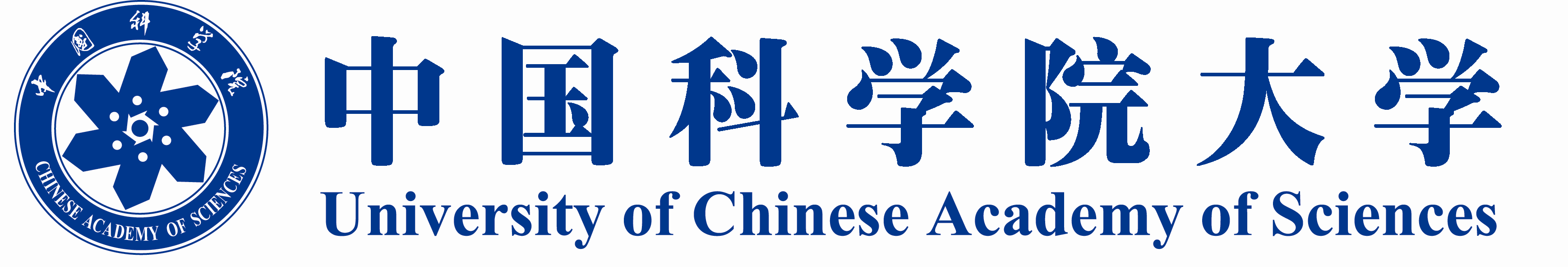 研究生学位论文中期考核登记表报告题目                               			学生姓名           		学号            			指导教师           		职称       	     			学位类别        理学博士/工程硕士/等   			学科专业        凝聚态物理/材料学/等   			研究方向         （填写实验室方向）    			研究所（院系）       物理研究所       			填表日期                              			中国科学院大学制报告
题目课题来源□973、863项目                  □国家社科规划、基金项目□教育部人文、社会科学研究项目   □国家自然科学基金项目  □中央、国家各部门项目           □省（自治区、直辖市）项目  □国际合作研究项目               □与港、澳、台合作研究项目  □企、事业单位委托项目           □外资项目  □学校自选项目                   □国防项目         □非立项                         □其他□973、863项目                  □国家社科规划、基金项目□教育部人文、社会科学研究项目   □国家自然科学基金项目  □中央、国家各部门项目           □省（自治区、直辖市）项目  □国际合作研究项目               □与港、澳、台合作研究项目  □企、事业单位委托项目           □外资项目  □学校自选项目                   □国防项目         □非立项                         □其他□973、863项目                  □国家社科规划、基金项目□教育部人文、社会科学研究项目   □国家自然科学基金项目  □中央、国家各部门项目           □省（自治区、直辖市）项目  □国际合作研究项目               □与港、澳、台合作研究项目  □企、事业单位委托项目           □外资项目  □学校自选项目                   □国防项目         □非立项                         □其他□973、863项目                  □国家社科规划、基金项目□教育部人文、社会科学研究项目   □国家自然科学基金项目  □中央、国家各部门项目           □省（自治区、直辖市）项目  □国际合作研究项目               □与港、澳、台合作研究项目  □企、事业单位委托项目           □外资项目  □学校自选项目                   □国防项目         □非立项                         □其他□973、863项目                  □国家社科规划、基金项目□教育部人文、社会科学研究项目   □国家自然科学基金项目  □中央、国家各部门项目           □省（自治区、直辖市）项目  □国际合作研究项目               □与港、澳、台合作研究项目  □企、事业单位委托项目           □外资项目  □学校自选项目                   □国防项目         □非立项                         □其他□973、863项目                  □国家社科规划、基金项目□教育部人文、社会科学研究项目   □国家自然科学基金项目  □中央、国家各部门项目           □省（自治区、直辖市）项目  □国际合作研究项目               □与港、澳、台合作研究项目  □企、事业单位委托项目           □外资项目  □学校自选项目                   □国防项目         □非立项                         □其他□973、863项目                  □国家社科规划、基金项目□教育部人文、社会科学研究项目   □国家自然科学基金项目  □中央、国家各部门项目           □省（自治区、直辖市）项目  □国际合作研究项目               □与港、澳、台合作研究项目  □企、事业单位委托项目           □外资项目  □学校自选项目                   □国防项目         □非立项                         □其他□973、863项目                  □国家社科规划、基金项目□教育部人文、社会科学研究项目   □国家自然科学基金项目  □中央、国家各部门项目           □省（自治区、直辖市）项目  □国际合作研究项目               □与港、澳、台合作研究项目  □企、事业单位委托项目           □外资项目  □学校自选项目                   □国防项目         □非立项                         □其他□973、863项目                  □国家社科规划、基金项目□教育部人文、社会科学研究项目   □国家自然科学基金项目  □中央、国家各部门项目           □省（自治区、直辖市）项目  □国际合作研究项目               □与港、澳、台合作研究项目  □企、事业单位委托项目           □外资项目  □学校自选项目                   □国防项目         □非立项                         □其他课题性质□基础研究     □应用研究     □综合研究     □其它□基础研究     □应用研究     □综合研究     □其它□基础研究     □应用研究     □综合研究     □其它□基础研究     □应用研究     □综合研究     □其它□基础研究     □应用研究     □综合研究     □其它□基础研究     □应用研究     □综合研究     □其它□基础研究     □应用研究     □综合研究     □其它□基础研究     □应用研究     □综合研究     □其它□基础研究     □应用研究     □综合研究     □其它与导师研究 课题的关系 与导师研究 课题的关系 与导师研究 课题的关系 □是导师研究课题的一部分     □与导师研究课题无关□是导师研究课题的一部分     □与导师研究课题无关□是导师研究课题的一部分     □与导师研究课题无关□是导师研究课题的一部分     □与导师研究课题无关□是导师研究课题的一部分     □与导师研究课题无关□是导师研究课题的一部分     □与导师研究课题无关□是导师研究课题的一部分     □与导师研究课题无关年度考核摘要年度考核摘要年度考核摘要年度考核摘要年度考核摘要年度考核摘要年度考核摘要年度考核摘要年度考核摘要年度考核摘要本年度学习、工作总结本年度学习、工作总结（论文选题、开题及相关计划进展情况、课程是否完成）（限400字内）（论文选题、开题及相关计划进展情况、课程是否完成）（限400字内）（论文选题、开题及相关计划进展情况、课程是否完成）（限400字内）（论文选题、开题及相关计划进展情况、课程是否完成）（限400字内）（论文选题、开题及相关计划进展情况、课程是否完成）（限400字内）（论文选题、开题及相关计划进展情况、课程是否完成）（限400字内）（论文选题、开题及相关计划进展情况、课程是否完成）（限400字内）本年度学习、工作总结本年度学习、工作总结参与国际和国内学术交流活动情况等（限200字内）参与国际和国内学术交流活动情况等（限200字内）参与国际和国内学术交流活动情况等（限200字内）参与国际和国内学术交流活动情况等（限200字内）参与国际和国内学术交流活动情况等（限200字内）参与国际和国内学术交流活动情况等（限200字内）参与国际和国内学术交流活动情况等（限200字内）本年度学习、工作总结本年度学习、工作总结是否与本实验室辅导员进行2次谈话（在所学生须于上年秋季学期与本年春季学期与辅导员各进行一次谈话）□是       □否是否与本实验室辅导员进行2次谈话（在所学生须于上年秋季学期与本年春季学期与辅导员各进行一次谈话）□是       □否是否与本实验室辅导员进行2次谈话（在所学生须于上年秋季学期与本年春季学期与辅导员各进行一次谈话）□是       □否是否与本实验室辅导员进行2次谈话（在所学生须于上年秋季学期与本年春季学期与辅导员各进行一次谈话）□是       □否是否与本实验室辅导员进行2次谈话（在所学生须于上年秋季学期与本年春季学期与辅导员各进行一次谈话）□是       □否是否与本实验室辅导员进行2次谈话（在所学生须于上年秋季学期与本年春季学期与辅导员各进行一次谈话）□是       □否是否与本实验室辅导员进行2次谈话（在所学生须于上年秋季学期与本年春季学期与辅导员各进行一次谈话）□是       □否本年度学习、工作总结本年度学习、工作总结个人小结（对基础知识、科研能力、学习态度等综合小结）（限200字内）本人签字：                          个人小结（对基础知识、科研能力、学习态度等综合小结）（限200字内）本人签字：                          个人小结（对基础知识、科研能力、学习态度等综合小结）（限200字内）本人签字：                          个人小结（对基础知识、科研能力、学习态度等综合小结）（限200字内）本人签字：                          个人小结（对基础知识、科研能力、学习态度等综合小结）（限200字内）本人签字：                          个人小结（对基础知识、科研能力、学习态度等综合小结）（限200字内）本人签字：                          个人小结（对基础知识、科研能力、学习态度等综合小结）（限200字内）本人签字：                          本年度成果
已发表的，限三项本年度成果
已发表的，限三项发表论文/专利/获奖题目发表论文/专利/获奖题目发表论文/专利/获奖题目发表文章（刊物、卷、年、页）/专利 / 获奖的（级别、年）发表文章（刊物、卷、年、页）/专利 / 获奖的（级别、年）发表文章（刊物、卷、年、页）/专利 / 获奖的（级别、年）排名本年度成果
已发表的，限三项本年度成果
已发表的，限三项1.1.1.本年度成果
已发表的，限三项本年度成果
已发表的，限三项2.2.2.本年度成果
已发表的，限三项本年度成果
已发表的，限三项3.3.3.导师意见（对研究生基础知识、科研能力、学习态度等综合评价）评语：学生自述情况是否属实：  □ 是        □ 否                                                    导师签字：                                                   年   月   日导师意见（对研究生基础知识、科研能力、学习态度等综合评价）评语：学生自述情况是否属实：  □ 是        □ 否                                                    导师签字：                                                   年   月   日导师意见（对研究生基础知识、科研能力、学习态度等综合评价）评语：学生自述情况是否属实：  □ 是        □ 否                                                    导师签字：                                                   年   月   日导师意见（对研究生基础知识、科研能力、学习态度等综合评价）评语：学生自述情况是否属实：  □ 是        □ 否                                                    导师签字：                                                   年   月   日导师意见（对研究生基础知识、科研能力、学习态度等综合评价）评语：学生自述情况是否属实：  □ 是        □ 否                                                    导师签字：                                                   年   月   日导师意见（对研究生基础知识、科研能力、学习态度等综合评价）评语：学生自述情况是否属实：  □ 是        □ 否                                                    导师签字：                                                   年   月   日导师意见（对研究生基础知识、科研能力、学习态度等综合评价）评语：学生自述情况是否属实：  □ 是        □ 否                                                    导师签字：                                                   年   月   日导师意见（对研究生基础知识、科研能力、学习态度等综合评价）评语：学生自述情况是否属实：  □ 是        □ 否                                                    导师签字：                                                   年   月   日导师意见（对研究生基础知识、科研能力、学习态度等综合评价）评语：学生自述情况是否属实：  □ 是        □ 否                                                    导师签字：                                                   年   月   日导师意见（对研究生基础知识、科研能力、学习态度等综合评价）评语：学生自述情况是否属实：  □ 是        □ 否                                                    导师签字：                                                   年   月   日中期考核时间中期考核时间中期考核时间中期考核时间中期考核地点考核记录：                                                记录人：                                                   年   月   日考核记录：                                                记录人：                                                   年   月   日考核记录：                                                记录人：                                                   年   月   日考核记录：                                                记录人：                                                   年   月   日考核记录：                                                记录人：                                                   年   月   日考核记录：                                                记录人：                                                   年   月   日考核记录：                                                记录人：                                                   年   月   日考核记录：                                                记录人：                                                   年   月   日考核记录：                                                记录人：                                                   年   月   日考核记录：                                                记录人：                                                   年   月   日考核小组成员考核小组成员考核小组成员考核小组成员姓名职称/职务单位签字考核小组意见1、考核小组对研究生在本年度完成学习工作的情况及实验技能、业务水平、工作态度、科研道德等方面的评价，并按“A”、“B”、“C”、“D”给出评价等级，在对应方框内打“√”；2、若该生需参加所级督导组考核，请暂空出“评价等级”，由督导组评级。评价等级：□ A         □B         □ C         □ D                                                   年   月   日考核小组意见1、考核小组对研究生在本年度完成学习工作的情况及实验技能、业务水平、工作态度、科研道德等方面的评价，并按“A”、“B”、“C”、“D”给出评价等级，在对应方框内打“√”；2、若该生需参加所级督导组考核，请暂空出“评价等级”，由督导组评级。评价等级：□ A         □B         □ C         □ D                                                   年   月   日考核小组意见1、考核小组对研究生在本年度完成学习工作的情况及实验技能、业务水平、工作态度、科研道德等方面的评价，并按“A”、“B”、“C”、“D”给出评价等级，在对应方框内打“√”；2、若该生需参加所级督导组考核，请暂空出“评价等级”，由督导组评级。评价等级：□ A         □B         □ C         □ D                                                   年   月   日考核小组意见1、考核小组对研究生在本年度完成学习工作的情况及实验技能、业务水平、工作态度、科研道德等方面的评价，并按“A”、“B”、“C”、“D”给出评价等级，在对应方框内打“√”；2、若该生需参加所级督导组考核，请暂空出“评价等级”，由督导组评级。评价等级：□ A         □B         □ C         □ D                                                   年   月   日实验室考核意见是否同意考核小组意见，是否推荐所长奖学金特优奖、优秀奖或表彰奖。                                实验室主任签字：                                                                  年   月   日实验室考核意见是否同意考核小组意见，是否推荐所长奖学金特优奖、优秀奖或表彰奖。                                实验室主任签字：                                                                  年   月   日实验室考核意见是否同意考核小组意见，是否推荐所长奖学金特优奖、优秀奖或表彰奖。                                实验室主任签字：                                                                  年   月   日实验室考核意见是否同意考核小组意见，是否推荐所长奖学金特优奖、优秀奖或表彰奖。                                实验室主任签字：                                                                  年   月   日研究所（院系）意见            负责人（签字）：                                       单位（盖章）：                                                   年   月   日研究所（院系）意见            负责人（签字）：                                       单位（盖章）：                                                   年   月   日研究所（院系）意见            负责人（签字）：                                       单位（盖章）：                                                   年   月   日研究所（院系）意见            负责人（签字）：                                       单位（盖章）：                                                   年   月   日